ЗАЩИТА ПРАВ ПОТРЕБИТЕЛЕЙ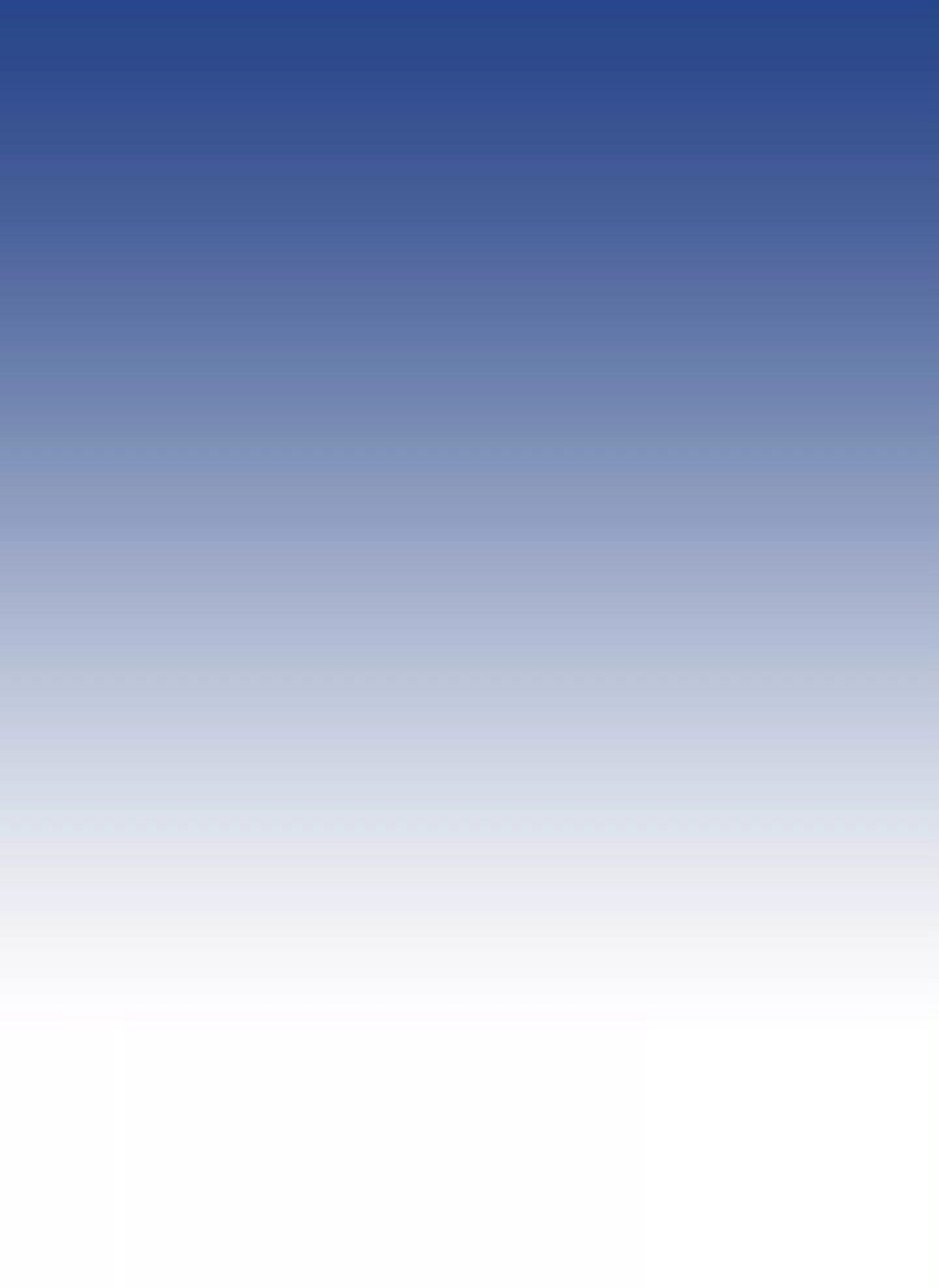        ЕСЛИ:- Вы приобрели некачественный или просроченный товар в магазине;- Вам оказали некачественную бытовую услугу;- У Вас есть претензии по качеству услуг общественного питания;- Нарушены Ваши потребительские  права Вы можете обратиться в отдел потребительского рынкаи защиты прав потребителей Администрации Тазовского районаТЕЛЕФОНЫ «ГОРЯЧЕЙ ЛИНИИ»8(34940) 2-14-47, 2-25-53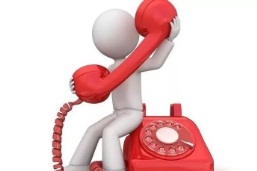 с 8.30 до 18.00 - понедельникс 9.00 до 17.30  вторник - пятница